ご予約お申込用紙　FAX：026-255-5946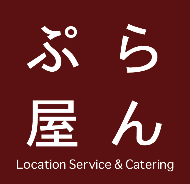 　　　　　　　　　　　　　  Mail：travel@lampya.net出発日：　　　年　　　月　　　日　ツアー名：　　　　　　　　　　　ご参加人数　　　　　　　　　　　　　　　　　　　　　　　　　　　　　　　　　　　　　　　　　合計　　　名様【代表者様】【ご参加者様】【ご参加者様】【ご参加者様】その他・ご要望・ご意見などがございましたらご記入くださいフリガナお名前生年月日T・S・H・R　　　年　　　月　　　日フリガナご住所〒〒〒携帯番号お電話番号ご乗車場所フリガナお名前生年月日T・S・H・R　　　年　　　月　　　日フリガナご住所〒〒〒携帯番号お電話番号ご乗車場所フリガナお名前生年月日T・S・H・R　　　年　　　月　　　日フリガナご住所〒〒〒携帯番号お電話番号ご乗車場所フリガナお名前生年月日T・S・H・R　　　年　　　月　　　日フリガナご住所〒〒〒携帯番号お電話番号ご乗車場所